Группа 1-5 БФМДК 02.01 Техника и технология ручной дуговой сварки(наплавки, резки)покрытыми электродами – 4 часаВласова Н.А.Тема урока: Практическая работа № 4Задание к уроку: Оформить практическую работу № 4. Сдать до 26.06.2020 в электронном виде либо фото в VK. Ссылка https://vk.com/id308588669Практическая работа № 4Тема: Выбор марки электродов для сварки углеродистых и легированных сталей, анализ характеристик наиболее распространенных марок электродов, расшифровка условных обозначений.Цель работы: ознакомиться с марками электродов,  выбрать электрод и электродное покрытие, рассчитать режим сварки для заданного варианта.Краткие теоретические сведения: Выбор электродов для ручной электродуговой сварки.Для этого необходимо определить:- материал сварочной проволоки (марку материала проволоки выбирают в соответствии с химическим составом свариваемого металла);- тип покрытия стержня электрода;- тип и марку электрода в зависимости от марки свариваемой стали и требований к механическим свойствам (прочности, пластичности) наплавленного металла (табл.1);Электроды имеют следующие типы покрытий:А – кислое покрытие содержит в своем составе окислы железа и марганца, способные активно окислять металл. Электроды с таким покрытием не чувствительны к ржавчине, но чувствительны к сере и фосфору. Используют для сварки конструкционных углеродистых сталей при любых пространственных положениях. Позволяют выполнять сварку на переменном и постоянном токе (прямой и обратной полярности).Ц – целлюлозное покрытие состоит из газообразующих веществ, обеспечивающих надежную защиту металла сварочной ванны от окисления. Для защиты металла шва от насыщения водородом в состав покрытия вводят титановый концентрат и марганцевую руду. Применяют для заварки монтажных стыков и сварки тонкого металла.Р – рутиловое покрытие содержит в своем составе значительное количество двуокиси титана в виде рутила (ТiО2). Газовую защиту сварочной ванны достигают за счет декстрина и продуктов разложения магнезита МgСО3=МgО+СО2. Раскислитель – марганец. Покрытие обеспечивает стабильное горение сварочной дуги на постоянном и переменном токе и формирование шва в любых пространственных положениях.Б – основное покрытие. Основным компонентом покрытия является полевой шпат (СаF2) и карбонаты кальция (мрамор, мел). Газовая защита осуществляется за счет газообразующих продуктов диссоциации карбонатов, например: СаСО3= СаО+СО2. В качестве раскислителей могут быть использованы кремний, марганец, титан, алюминий. Швы, выполненные электродами с данным покрытием, содержат минимальное количество водорода. Покрытие чувствительно к ржавчине, маслам, влаге. Сварка осуществляется на постоянном токе обратной полярности. Применяется при сварке ответственных конструкционных сталей перлитного, ферритного и аустенитного классов.Согласно ГОСТ 9467-75 электроды для сварки мало-, среднеуглеродистых и низколегированных сталей (Ст3, сталь45, 30ХГСА и др.) подразделяют на типы Э34, Э42, Э42А, …, Э145. Цифры в обозначении типа электрода означают прочность наплавленного металла в МПа, буква А – повышенную пластичность металла сварного шва. Свойства наплавленного металла должны быть равны или несколько выше соответствующих свойств свариваемого металла.Электроды для сварки легированных теплоустойчивых сталей (типа 12ХМ, 20ХМБФ и др.) подразделяют на типы Э-ХМ, Э-МХ, Э-ХМБФ и др. в зависимости от химического состава наплавленного металла. Буквы Х, М, Б, Ф означают легирование металла стержня соответственно хромом, молибденом, ванадием, ниобием, повышающим теплоустойчивость сварного шва.Для сварки сталей ферритного класса (нержавеющих хромистых типа Х13, Х17, Х25, Х28) используют электроды типа ЭФ-Х13, ЭФ-Х17, ЭФ-Х25, ЭФ-Х28. Здесь цифры указывают содержание хрома в % в металле шва, буква Ф – класс свариваемой стали.Для сварки сталей аустенитного класса (нержавеющих хромоникелевых типа 12Х18Н9, 17Х18Н9, 04Х18Н10Т, 12Х18Н10Т) выбор типа электрода зависит от условий работы сварной конструкции. Для работы в слабой, сильной агрессивной среде, при отрицательной температуре, высокой температуре к сварным швам предъявляются различные требования, которые могут быть выполнены только с помощью специальных электродов. Для этих целей существует 34 различных электродов. Для слабой агрессивной среды применяют тип электрода ЭА-1а, для сильной агрессивной среды – ЭА-1б. Здесь буква А указывает на аустенитный класс сталей.Важной характеристикой электродов является марка (ЦЛ-18, УОНИ-13/45, АН-1 и др.), которая определяет состав покрытия, род и полярность тока, возможность сварки в различных пространственных положениях и т.д.Рекомендуемые марки электродов для выбранных типов электродов приведены в табл.2.Структура условного обозначения электродов представлена на рис. 1.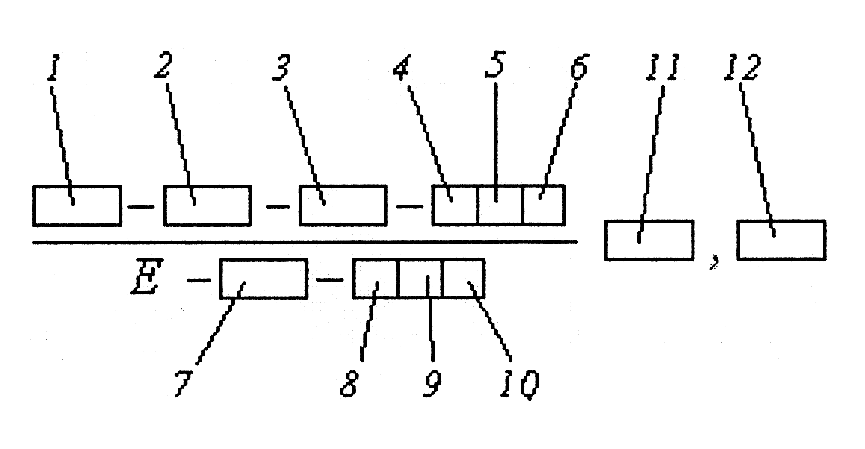 Рис 1. Структура условного обозначения электродов:1 - тип;2 - марка;3 - диаметр, мм;4 - обозначение назначения электродов;5 - обозначение толщины покрытия;6 - группа электродов;7 - группа индексов, указывающих характеристики наплавленногометалла и металла шва по ГОСТ 9467-75, ГОСТ 10051-75 или ГОСТ10052-75;8 - обозначение вида покрытия;9 - обозначение допустимых пространственных положений сварки;10 - обозначение рода применяемого при сварке тока, полярности
постоянного тока и номинального напряжется холостого ток источника питания сварочной дуги переменного тока частотой 50 Гц;11 - обозначение стандарта (ГОСТ 9466-75);12 - обозначение стандарта на типы электродов.Порядок выполнения работы: Изучить основные теоретические сведения об электродах. Ознакомиться с марками электродов.Освоить методику выбора электродов.Выбрать типы и марки электродов в зависимости от предложенных марок стали указанных в таблице.Содержание отчетаНазвание и цель работы.Оснащение для выполнения лабораторной работы.Исходные данные.Подобрать тип и марку электрода для указанных марок стали пользуясь сплавочными таблицами.Данные свести в таблицуРасшифровать 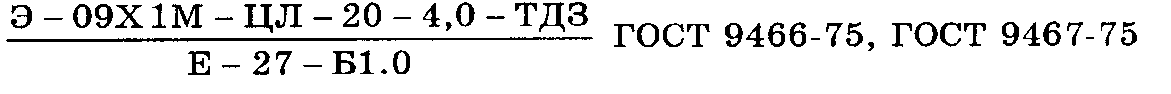 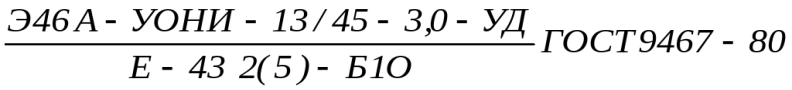 Контрольные вопросы.Методы изготовления электродов.Основное требование к электродам.Классификация металлических электродов.Составляющие покрытий электродов.Как выбирают тип и марку электрода?СПРАВОЧНАЯ ИНФОРМАЦИЯТаблица 1Выбор типа электродовТаблица 2Характеристика электродов для сварки различных типов стали№ п/пМаркасталиПрочность В, МПаКлассификация стали№ п/пМаркасталиПрочность В, МПаКлассификация стали1Сталь10340конструкционная углеродистая качественная2ВСт1пс410конструкционная углеродистаяобыкновенного качества312Х13600коррозионно-стойкая (нержавеющая) жаропрочная4Сталь15пс380конструкционная углеродистая качественная520Х3МВФ900жаропрочная 612МХ420жаропрочная легированная7Сталь30500углеродистая качественнаяМаркасталиПрочность В, МПаКлассификация сталиТип электродаОбласть примененияМаркаэлектродаТип покрытияРод и полярность токаПредел прочности шва В, МПаТип электродаОбласть примененияЭ34Сварка малоуглеродистых и низколегированных сталей (В 460 МПа)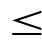 Э42Сварка малоуглеродистых и низколегированных сталей (В 460 МПа)Э46Сварка малоуглеродистых и низколегированных сталей (В 460 МПа)Э50Сварка среднеуглеродистых и низколегированных сталей (В 550 МПа)Э55Сварка среднеуглеродистых и низколегированных сталей (В 550 МПа)Э42АК металлу шва предъявляют повышенные требования пластичностиЭ46АК металлу шва предъявляют повышенные требования пластичностиЭ50АК металлу шва предъявляют повышенные требования пластичностиЭ60АК металлу шва предъявляют повышенные требования пластичностиЭ70Сварка низколегированных сталей повышенной прочности (В 600 МПа)Э85Сварка низколегированных сталей повышенной прочности (В 600 МПа)Э100Сварка низколегированных сталей повышенной прочности (В 600 МПа)Э145Сварка низколегированных сталей повышенной прочности (В 600 МПа)Э-МСварка теплоустойчивых сталейЭ-МХСварка теплоустойчивых сталейЭ-ХМСварка теплоустойчивых сталейЭ-ХМФСварка теплоустойчивых сталейЭ-ХМФБСварка теплоустойчивых сталейЭ-Х5МФСварка теплоустойчивых сталейЭФ-Х13Сварка нержавеющих хромистых сталей (ферритного класса)ЭФ-Х17Сварка нержавеющих хромистых сталей (ферритного класса)ЭФ-Х25Сварка нержавеющих хромистых сталей (ферритного класса)ЭФ-Х28Сварка нержавеющих хромистых сталей (ферритного класса)ЭА-1аСварка нержавеющих хромоникелевых сталей (аустенитного класса), работающих в слабой агрессивной средеЭА-1БСварка нержавеющих хромоникелевых сталей (аустенитного класса), работающих в сильной агрессивной средеТипэлектродаМаркаэлектродаТип покрытияРод и полярность токаПространственное положение шваПредел прочности шва В, МПаЭ34АН-1АПеремен, постоянный любой полярностиЛюбое380Э42ОММ-5А----«--------«----480Э42ОМА-2Ц----«----Любое460Э42АНО-3РПеременный, постоянный любой полярности----«----480Э42АУОНИ-13/45БПостоянный обратной полярности----«----460Э42АУП-1/45БТо же, и переменный----«----480Э46ОЗС-6РПеременный и постоянный любой полярн.----«----480Э46АЭ-138/45НБПостоянный обр поляр.----«----470Э50ВСЦ-3ЦПостоянный люб поляр----«----510Э50АУОНИ-13/55БПост. обр. полярности----«----520Э50АУП-1/55БТо же, и переменный----«----540Э55УОНИ-13/55УБПостоянный обратной полярностиНижнее, вертик570Э60АУОНИ-13/65Б----«----Любое620Э70ЛКЗ-70Б----«----Нижнее800Э85УОНИ-13/85Б----«----Любое900Э100ЦЛ-19-63Б----«--------«----1060Э145НИАТБ----«--------«----1600Э-МЦУ-2МБ----«--------«----600Э-МХЦЛ-14БПеременный, постоянный обратной полярн----«----510Э-ХМЦЛ-30-63Б----«----Нижнее, вертик650Э-ХМФЦЛ-20-63БПостоянный обр полярЛюбое590Э-ХМФБЦЛ-27Б----«--------«----550Э-Х5МФЦЛ-17-63Б----«--------«----650ЭФ-Х13УОНИ10/Х13Б----«----Нижнее, вертикЭФ-Х17УОНИ10/Х17Б----«----ЛюбоеЭФ-Х25ЦЛ-10 на проволоке Св-10Х25ТБ----«--------«----ЭФ-Х28ЦЛ-10 на проволоке Св-13Х28ТБ----«--------«----ЭА-1аОЗЛ-8Б----«----ЛюбоеЭА-1БОЗЛ-17Б----«--------«----